Сценарийтурнира по шашкам, посвященный 70-летию Победы в Великой Отечественной войне.Цель: создать условия для интеллектуального развития детей дошкольного возраста.Задачи: активизировать мыслительную деятельность, тренировать логическое мышление и память, наблюдательность, находчивость, смекалку. Вызвать у детей интерес к игре. Развивать чувство ответственности и умение разрешать проблемные ситуации.  Воспитывать спокойствие и уверенность в своих силах, настойчивость, умение достойно выигрывать и проигрывать с достоинством.Предварительная работа:- Заранее познакомить детей с правилами поведения турнира, чтобы все участники осознанно относились к предъявленным к ним со стороны арбитров требованиям.-Составить жюри, назначить ответственного за награждение.-Подготовить музыкальное сопровождение для турнира.-Подготовить зал для проведения мероприятия, столы, стулья, шашки.Ответственные в проведении шашечного турнира:Инструктор по физической культуре – «Король шашечного турнира»Воспитатель  – «Королева шашечных игр»Педагог, ответственный за музыкальное сопровождениеВоспитатели групп (пом. воспитателей) – (ответственные за организацию предварительной работы ( место проведение, расстановка столов, стульев для участников, зрителей и судейской команды, музыкальный инвентарь)Правила шашечного турнира:- Начинают играть сразу все участники. Арбитры следят за ходом игры, как только пары будут заканчивать игру, арбитры определяют победителей, из числа победителей составляются пары для следующего этапа турнира.- Турнир длится до тех пор, пока не будут выявлены лидеры на 1,2,3-е места. Продолжительность турнира 60 минут.ХОД ТУРНИРАТоржественный вход участников турнира в сопровождении «Короля шашечного турнира» - инструктора шашечного турнира, под музыкальное сопровождение.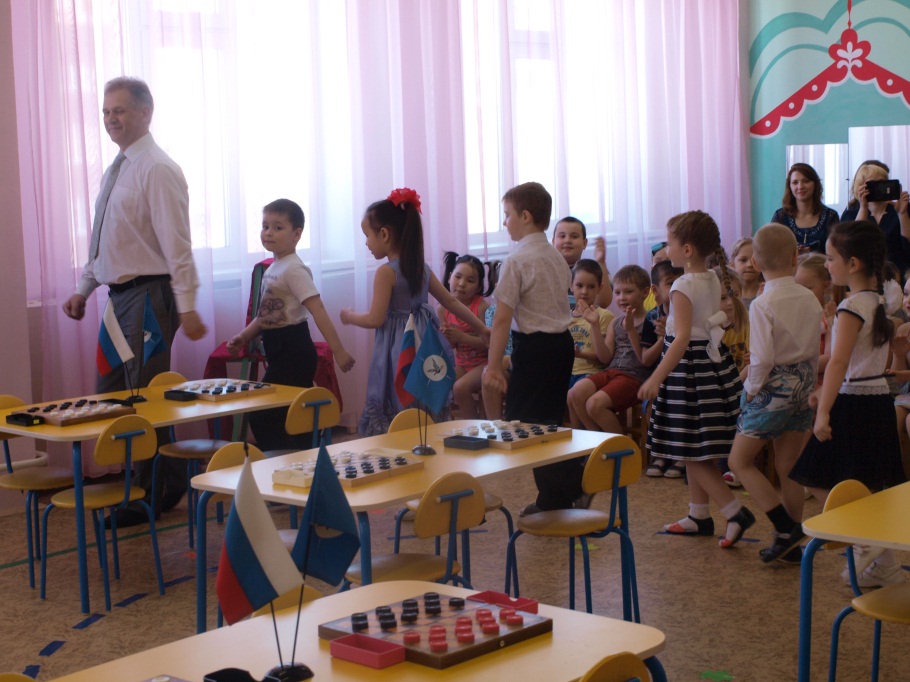 - Инструктор по физической культуре («Король шашечного турнира»): Сегодня знаменательный день в нашем детском саду – сегодня наши дети участвуют в турнире по шашкам. 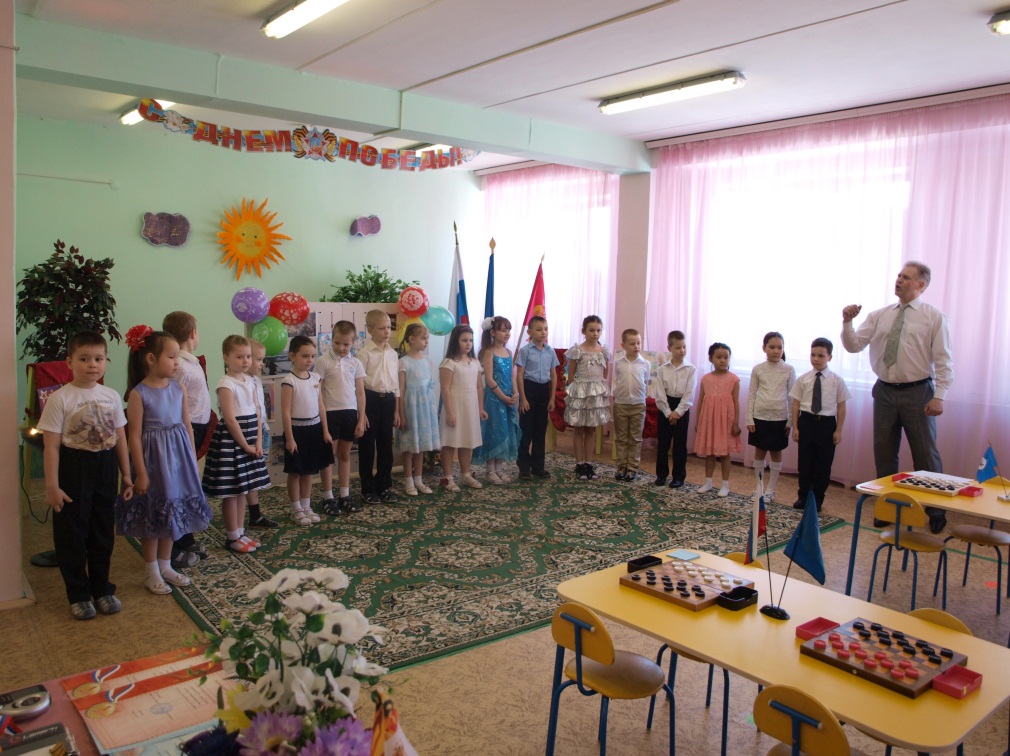 Для приветствия участников и открытия соревнования к нам прибудет какой-то гость. Давайте посмотрим.Под музыкальное сопровождение входит Королева шашек.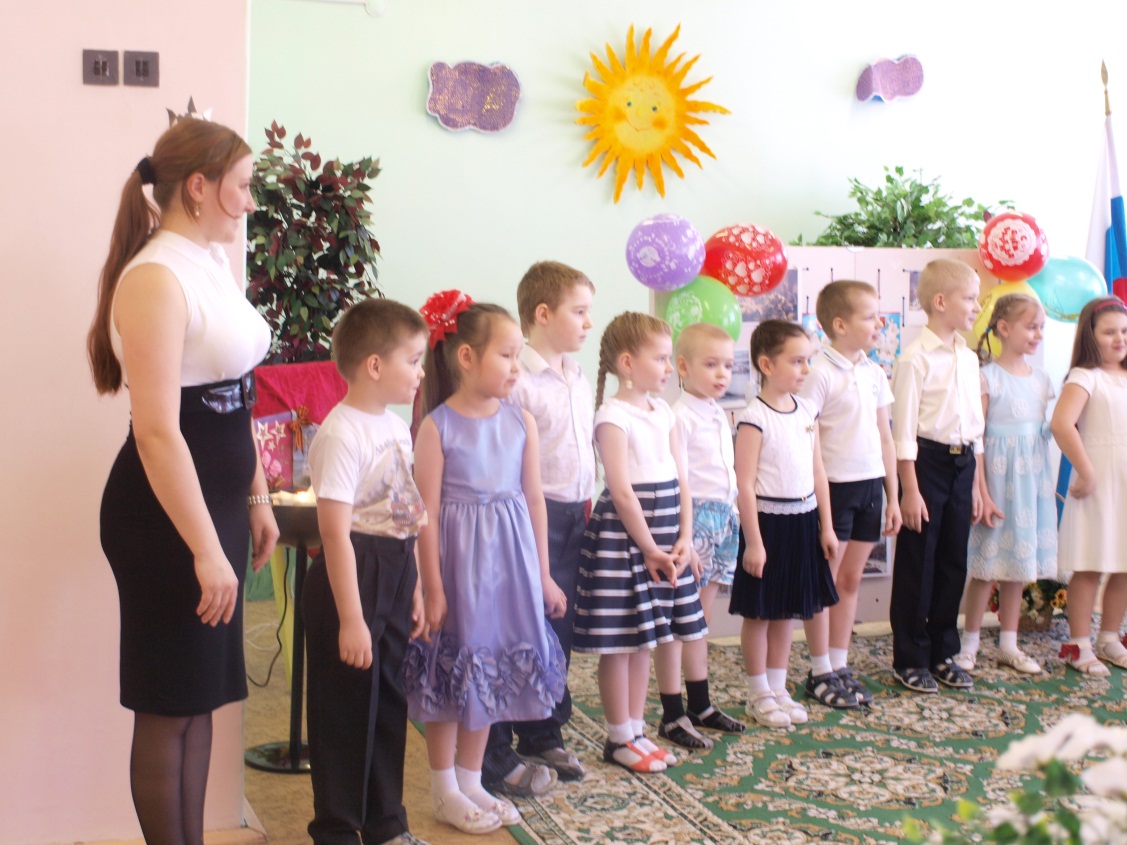 «Королева -  шашек»: Здравствуйте, ребята! Угадайте кто я, а для этого вам нужно разгадать мою загадку?В этой игре есть ладья и ферзьСлон, конь и пешек ряд.А возглавляет всех король – Его хранит отряд.Но правит, все же королева.- Дети: Шашки!-«Королева -  шашек»: Правильно, молодцы. А я Королева – шашек! Я  пришла к вам, чтобы открыть соревнования. Шашки – одна из самых древних игр. Известно, что первые  шашки появились в древнем Египте. Оттуда шашки начали свой путь по всему миру. В Россию они пришли в 10 веке. В  шашки играют во многих странах: В Англии, в Америке, в Италии, и др. Играют в шашки на квадратной доске, разделанной на белые и черные клетки.Шашки древняя игра.Она полезна и нужна!Быть внимательным и честным Учит нас всегда она.«Королева -  шашек»: Властью, данной мне Шахматным королем, объявляю шашечный турнир открытым.-Инструктор по физкультуре: Сейчас мы с помощью жребия определим пары.У каждого турнира есть свой номер. Инструктор втягивает по 2 номера из шляпы и определяет пары детей. Дети занимают столы.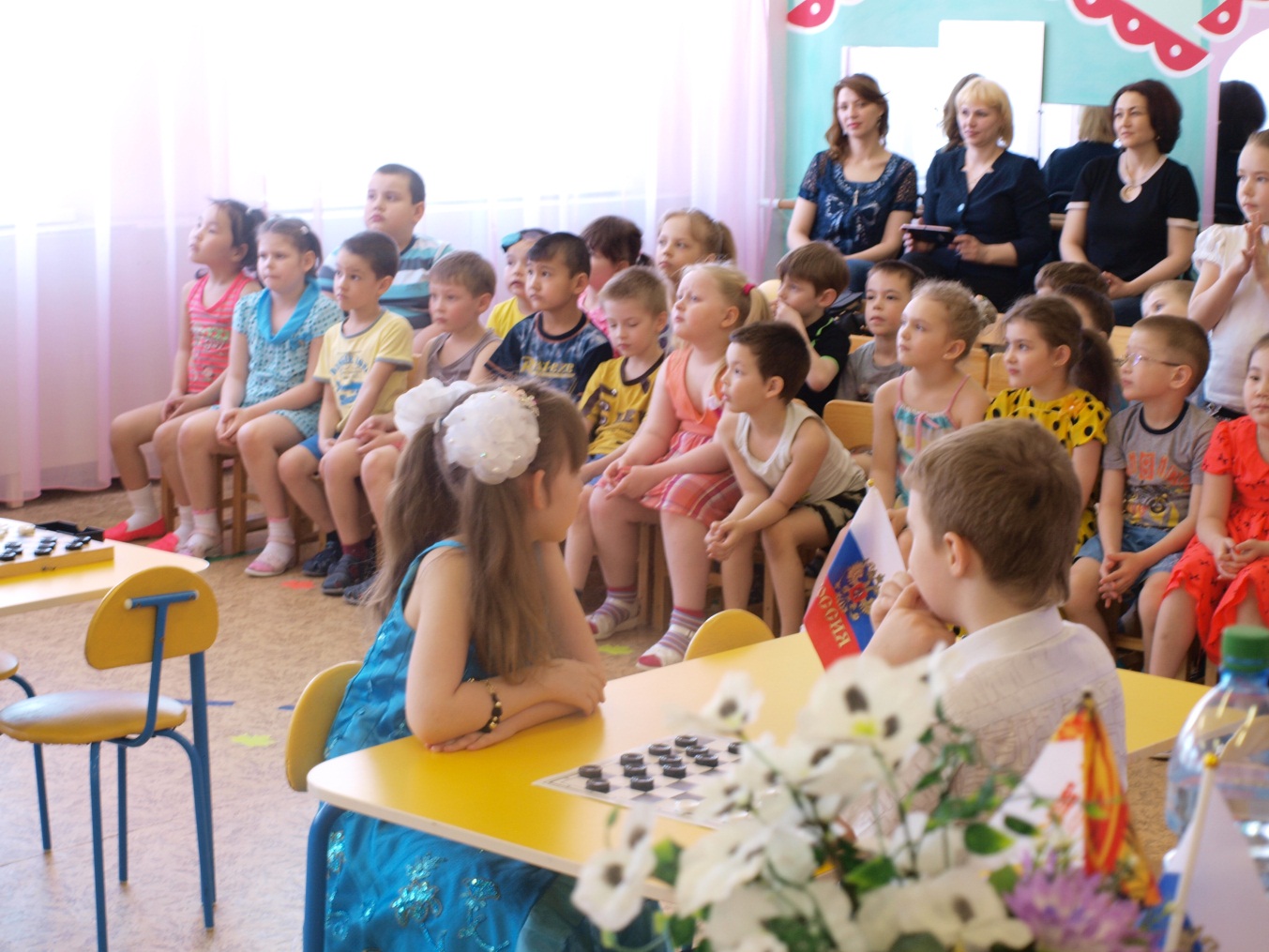 - Инструктор по физической культуре («Король шашечного турнира»): Замечательно пары мы выбрали, теперь нужно определить – кто каким по цвету шашками будет играть.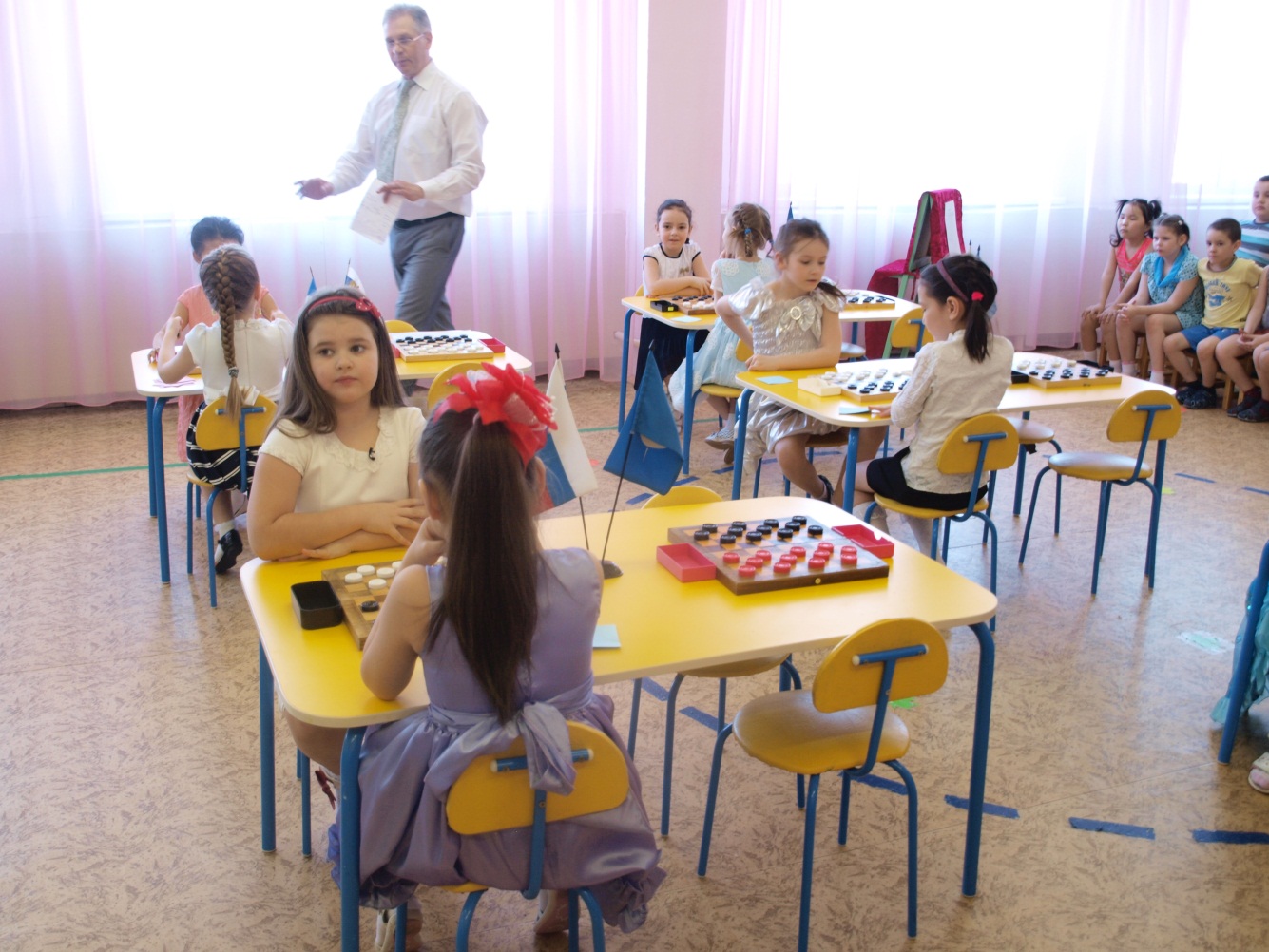 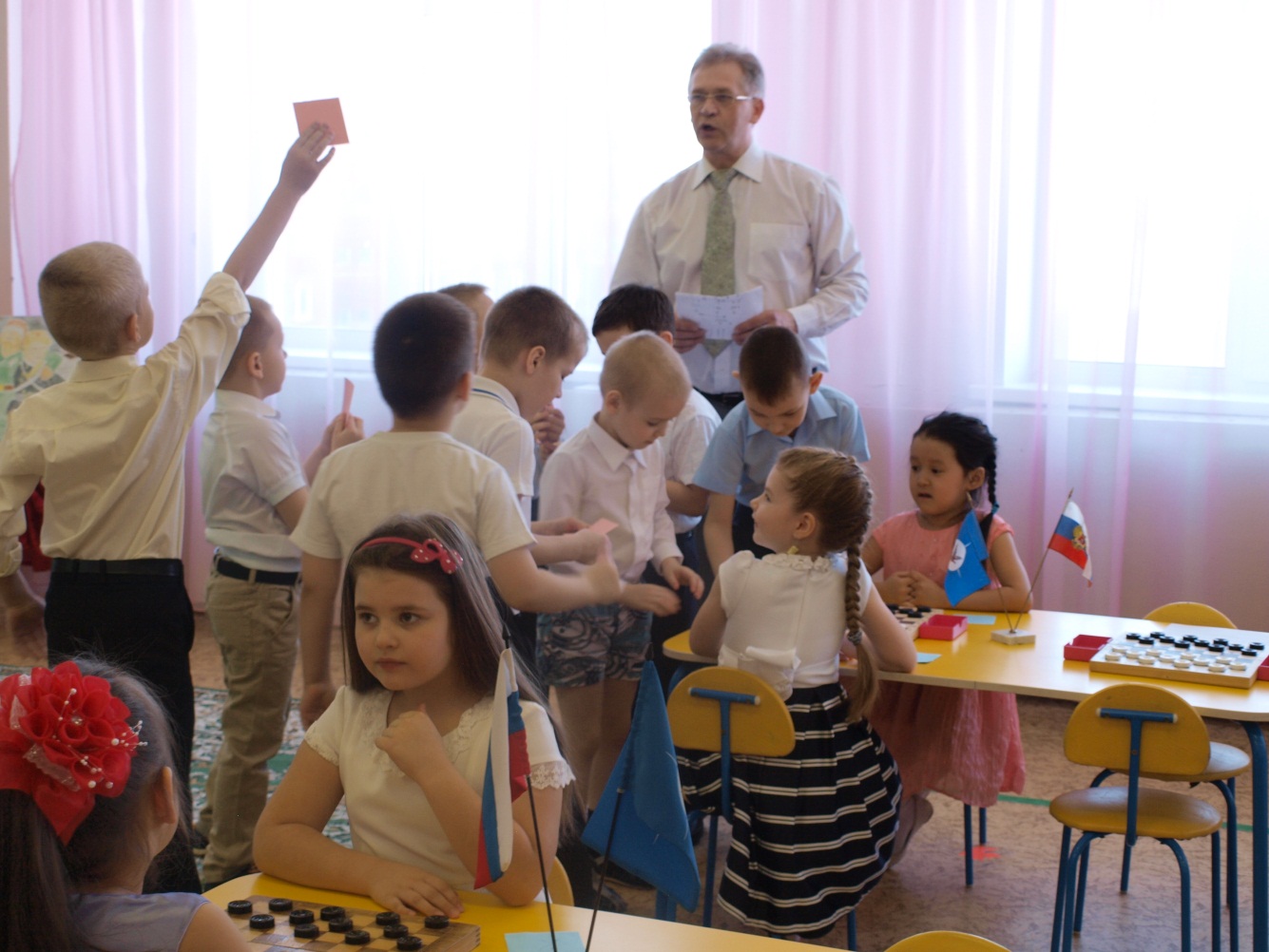 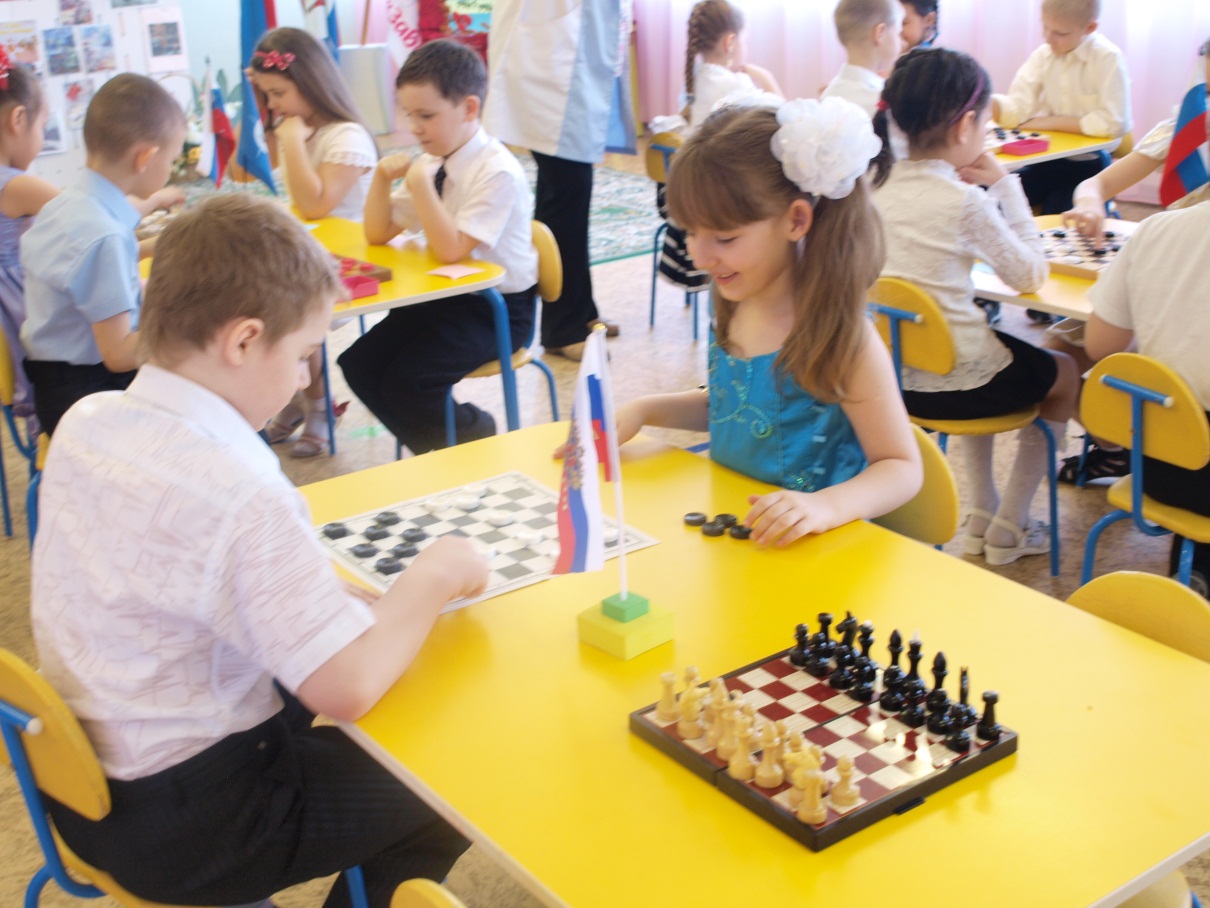 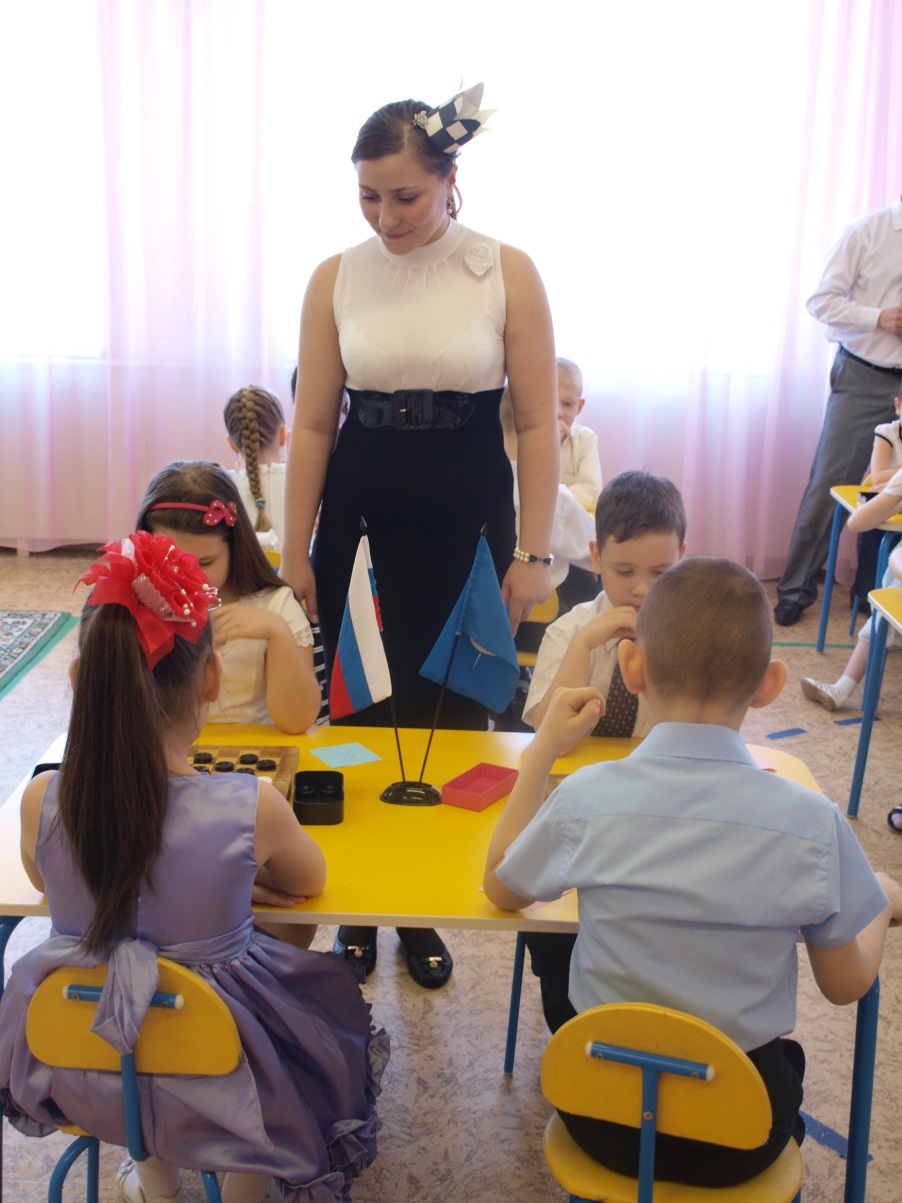 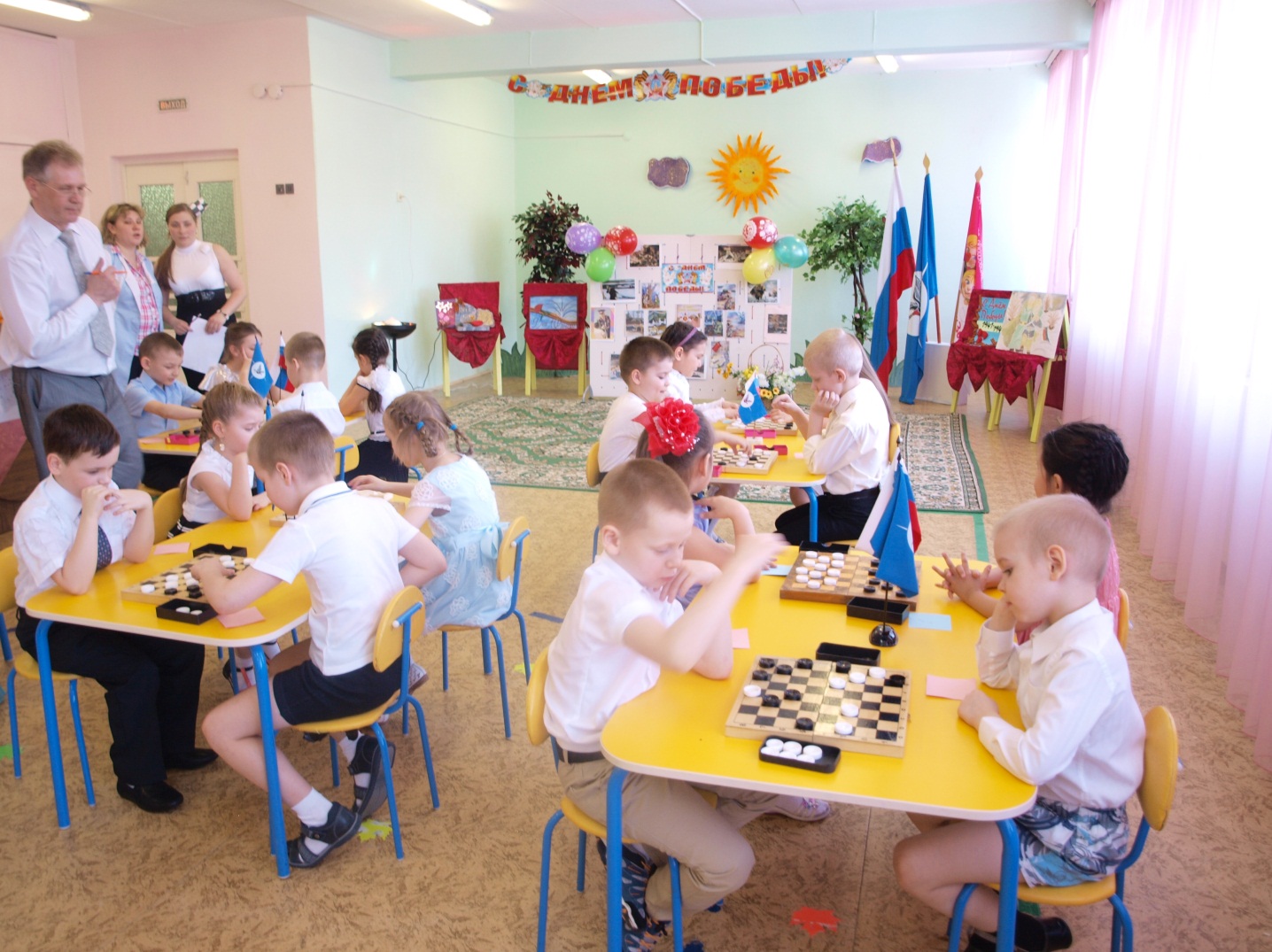 Победитель определяется по наибольшей сумме набранных очков. При  равенстве очков двух и более участников, победители определяются согласно, шашечного кодекса.Победители и призеры награждаются грамотами, сладкими призами.